Муниципальное автономное общеобразовательное учреждениеБегишевская средняя общеобразовательная школаВагайского района Тюменской области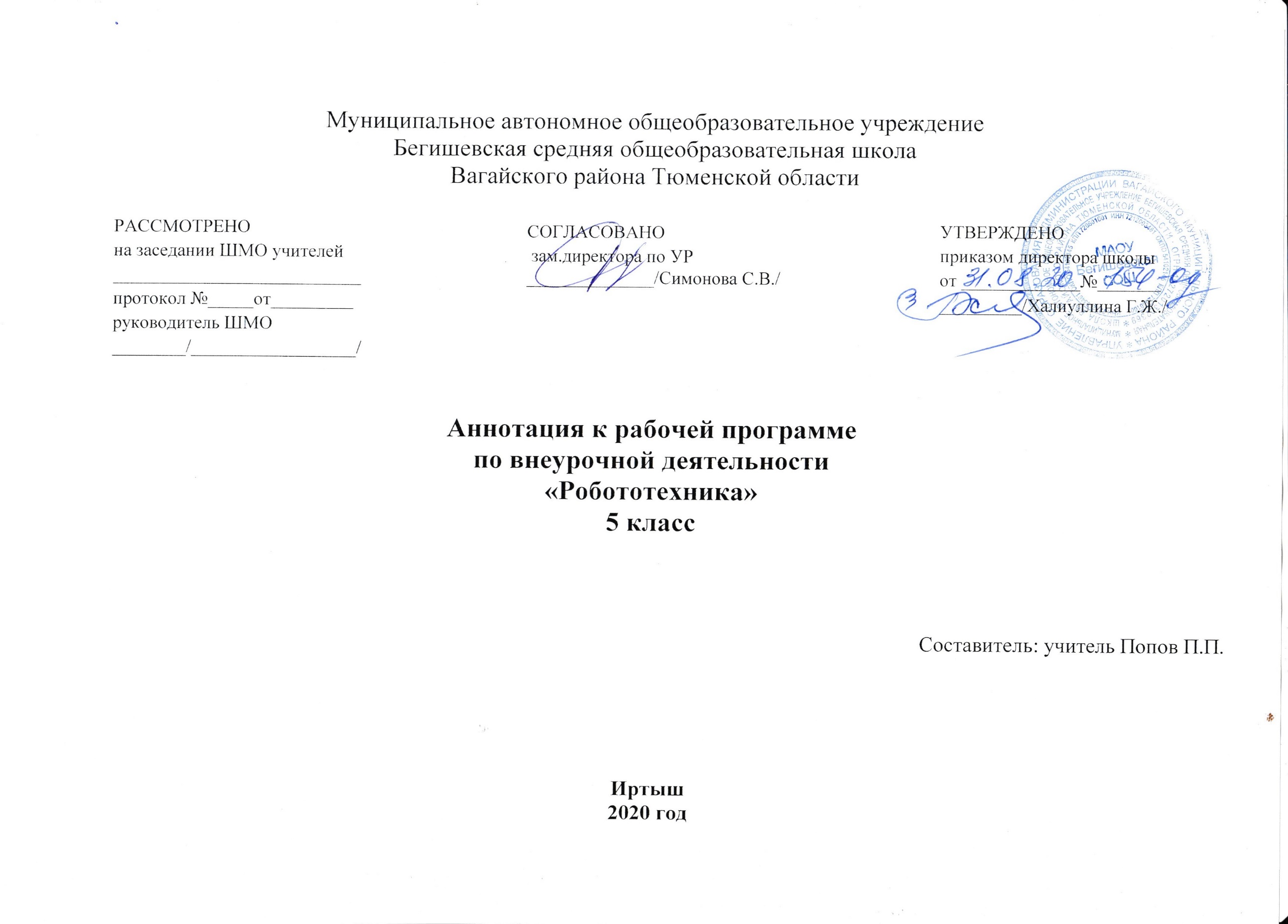 Рабочая программапо внеурочной деятельности«Школа лидера»8 классСоставитель: учитель Попов П.П.Иртыш2020 годПланируемые результатыВоспитательные результаты  социальной деятельности распределены по трем уровням.   Результаты первого уровня (приобретение  школьниками  социальных знаний, понимания социальной реальности и повседневной жизни) - ценностное отношение к жизни во всех ее проявлениях - осознание ценности активного образа жизни, своей роли  в социуме -  умеет -  уметь грамотно и объективно оценивать и позиционировать себя в определённом социуме.- иметь  чёткую позицию в вопросе лидерства.-владеть  базовыми знаниями по имиджу лидера и типологии лидерства.-знать  формы работы в коллективе и основы формирования команды.        Результаты второго уровня (формирование  позитивных отношений школьника к базовым ценностям нашего общества и социальной реальности в целом) - умение  самостоятельной  организации КТД. -овладение   алгоритмами основных досуговых  форм, методикой коллективно– творческой деятельности- осознание необходимости развития  нравственной позиции , потребности в изменении  окружающего мира, саморазвитии       Результаты третьего уровня (получение  детьми опыта самостоятельного общественного действия)- начальный опыт организации социальных действий- опыт участия  в различных мероприятиях школьного уровня - умение разрабатывать и организовывать  различные проекты, акции,мероприятия - овладение умением  вести за собой, проявление лидерских качеств  школьника Оценка  планируемых результатов освоения программыСистема отслеживания  и оценивания результатов обучения детей проходит через участие детей в разработке, организации  и проведении  различных мероприятий, акции, проектов ,конкурсов. Промежуточная аттестация проводится   в форме защиты проекта. Метапредметные результатыРегулятивные Обучающийся научится: -целеполаганию, включая постановку новых целей - планировать пути достижения  целей- планировать свое время и умение им эффективно управлять -адекватно и самостоятельно оценивать выполнение своих действий и вносить коррективы как в начале выполнения действий, так и в ходе их выполнения - находить нужную информацию для организации своей деятельности, самостоятельно выбирать формы деятельности.                                                                                                                           Обучающийся получит возможность научится: - Самостоятельно ставить цели и задачи-адекватно оценивать свои возможности достижения цели определённой сложности в самостоятельной деятельности -основам саморегуляции эмоциональных состояний Коммуникативные обучающийся научится:- формулировать свою лидерскую позицию , аргументировать и координировать  ее с позициями своих партнеров с сотрудничестве при выработке общего решения в  совместной деятельности- использовать речевые средства для решения различных коммуникативных  задач ,владеть устной речью, умением вести диалог , строить монологическое  выступление- работать в группе – устанавливать рабочие отношения ,эффективно сотрудничать , способствовать продуктивной кооперации , строить продуктивное взаимодействие ,проявлять свои лидерские качества- ориентироваться в  системе моральных норм и принципов  в социумеОбучающийся получит возможность научиться :- Учитывать различные мнения и интересы, сопоставлять эти мнения со своим мнением - в процессе коммуникации достаточно  точно, последовательно, и полно  передавать  партнеру необходимую информацию как ориентир для построения  действий Познавательные Обучающийся научится: - основам реализации социальных проб -основам организации коллективно-творческого дела. - осуществлению расширенного поиска информации с использованием ресурсов сети Интернет - основам реализации социально-образовательных проектов Обучающийся получит возможность научится  -основам организации школьных и классных коллективно-творческих дел. Личностные результаты:- уважительное отношение  к иному мнению, готовность и способность вести конструктивный диалог, достигать взаимопонимания, понимания чувств других людей; - компетентность в решении социальных проблем на основе личностного выбора, осознанное отношение к собственным поступкам; - целостный, социально-ориентированный  взгляд на мир  в его ограниченном  единстве и  разнообразии;- овладение  навыками эффективного сотрудничества со сверстниками и педагогами. Содержание программы 8 классРаздел 1. Кто такой лидер? (3 часа). Вводное  занятие. Определение понятийного аппарата лидера..Представление о себе, как о лидере. Тест “Я – лидер”. Самооценка лидерских качеств. Практикум по итогам теста. Работа с результатами теста, Определение индивидуального маршрута развития каждого лидера по результатам теста.  Раздел 2. Организаторская техника лидера. (5 часов ). Готовность стать лидером. Правила работы с командой. Элементы организационной работы. Хочу стать лидером. Могу стать лидером. Не могу стать лидером. Буду лидером. С чего начну свою деятельность в качестве лидера. Что не буду делать в качестве лидера. Как буду удерживать престиж лидера. На кого буду опираться. С кем буду советоваться. Будут ли у меня секреты? Чем буду обогащать и подпитывать мой опыт лидера. Как буду готовить других лидеров.          Правила руководства. Правила наименьшего действия, заинтересованности исполнителя, двойного контроля, необходимой квалификации, реальных возможностей, руководства с отклонениями, использования автономии.          Принципы организаторской деятельности. Составляющие мастерства лидера. Организаторская техника как форма организации поведения лидера, средство его успешной деятельности, совокупность способов достижения цели. Понятие “стиль работы лидера”, его виды. Типы лидеров – регламинтатор, коллегиал, объективист, волокитчик, максималист, хлопотун, спринтер. Сильные и слабые стороны типов лидеров. Определение эффективного стиля.        Практикум “Чемодан лидера”. Комплекс ролевых упражнений по развитию мимики, жестов, техники речи, зрительной памяти, наблюдательности – “На что похоже”, “Что нового?”, “Биография по взглядам”, “Живые вещи”Раздел 3.Умения и навыки лидера. (2 часа). Как правильно вести беседу? Возможность общения с людьми. Значимость беседы. Структура беседы. Управление беседой. Практические советы по ведению беседы. Умение анализировать проведённую беседу.        Навыки ораторского искусства. Типы выступлений: информационное, агитационное, развлекательное. Что значит правильное выступление. Советы выступающему.         Практикум “Узелки на память”. Практические советы лидеру – Как говорить, как слушать. Анализ своего поведения, поступков, взгляд на себя со стороны. Что мешает в работе лидеру?Раздел 4. Виды деятельности лидера. (9 часов). Основные идеи методики коллективно – творческой деятельности. Этапы КТД. Что значит Коллективное, Творческое, Дело. Этапы подготовки и проведения КТД.        Виды КТД. Классические КТД и личностно – ориентированные КТД. Трудовые, познавательные, спортивные, художественные, досуговые. КТД в работе лидера.        Проектная деятельность в работе лидера. Шаги проекта. От идеи до анализа деятельности. Выстраивание шагов проектной деятельности. Работа в группах. Выделение проблемы. Поиск путей её решения. Формулировка целей и задач. Формирование команды, реализующей проект. Поиск партнёров. Оформление документации. Разработка поздравления-выступления «С новым годом!»Разработка ,организация и проведение мероприятия для младших школьников Раздел5. Человек. Гражданин. Лидер. (4 часа ). Гражданская позиция лидера. Понимание слова “Родина”. Деятельность на благо Родины. Формирование в личности растущего человека национального и культурного достоинства, лидера  – патриота.          Азы правовой культуры. Конвенция о правах ребёнка. Встреча с представителями прокуратуры. Знакомство со статьями Конвенции о правах ребёнка. Выпуск правового бюллетеня. Деловая игра «Суд» . Умение подбирать команду .Игра на командообразование «Подбор персонала»Раздел 6. Школьное и классное самоуправление  (12  часов). Самоуправление в школе и для школы. Различные системы организации самоуправления в школе. Ученический совет. Школьная республика.         Формы и организация самоуправления в классе. Различные системы организации классного самоуправления. Класс-город. Класс-семья.         Актив класса и его обязанности . Направления работы актива класса и формат работы. Делегирования полномочий, организация работы секторов по досуговой деятельности, образовательной, спортивной, трудовой, культмассовой.        Виды и организация коллективно-творческого дела в рамках класса силами класса. Организация общешкольных и внутриклассных мероприятий. Виды и формы. Разработка школьного КТД. Смотр успехов «Я-лидер» самопрезентация. Промежуточная аттестация. Итоговое занятие «Я-лидер!». Подведение итогов, выдача свидетельств об окончании «Школы лидера».Тематическое планирование по внеурочной деятельности 8 класс№ п/пТема занятияКоличество часов№ п/пТема занятияКоличество часовВводное занятие. Школа лидера. 1Представление о себе, как о лидере.1Готовность стать лидером.1Принципы организаторской деятельности.1Команда лидера1Практикум «Копилка лидера».1Как научится снимать стресс вызванный агрессивным поведением1Как правильно вести беседу.1Навыки ораторского искусства1Коллективно – творческое дело.1Проектная работа в деятельности лидера.1Шаги проекта. От идеи до анализа деятельности.1Формулировка целей и задач проекта. Выделение проблемы.1Разработка подразделения – выступления «С новым годом!».1Распределения ролей в выступлении. Определение оформления места проведения.1Оформление места для проведения праздника «С новым годом!». Репетиция.1Разработка, организация и проведение мероприятия для младших школьников.1Коллективно – творческая деятельность 1Гражданская позиция лидера.1Лидер – патриот.1Азы правовой культуры. Деловая игра «Суд».1Умение подбирать команду. Игра «Подбор персонала».1Самоуправление в школе и для школы.1Коллективно – творческая деятельность для своего класса.1Класс – город. Класс – семья.1Актив класса и его обязанности.1Разработка школьного коллективно – творческого дела.1Организация внутриклассных мероприятий.1Актив класса в школьном и классном самоуправлении.1Смотр успехов «Я - лидер!» самопрезентация.1Советы лидеру. Умение общаться с школьным коллективом.1Подведение итогов «Школы лидера».133-34Итоговое занятие «Мы – лидеры!».1Итого 34